Observation – templateObservations are an organised process for watching and recording events or behaviours that occur in a particular setting. Schools may use the following template to contextualise, adapt and draw from to meet the needs of each school to undertake an observation.PlanEvaluation question – keep your question tight and link it to a curriculum implementation activity.Focus – identify the explicit focus for your inquiry and how it relates to the evaluation question.Method – identify how the observation data will be collected and by whom.RecordDuplicate this recording template for each observer or observation point.CollateUse this template to aggregate information from all observations undertaken. Include the frequency count for all criteria and any common additional information obtained from all observers.AnalyseRecord the main findings.Next stepsDetermine the next steps as a result of the key findings.© State of New South Wales (Department of Education), 2023The copyright material published in this resource is subject to the Copyright Act 1968 (Cth) and is owned by the NSW Department of Education or, where indicated, by a party other than the NSW Department of Education (third-party material).Copyright material available in this resource and owned by the NSW Department of Education is licensed under a Creative Commons Attribution 4.0 International (CC BY 4.0) licence.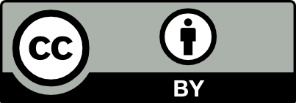 This licence allows you to share and adapt the material for any purpose, even commercially.Attribution should be given to © State of New South Wales (Department of Education), 2023.Material in this resource not available under a Creative Commons licence:the NSW Department of Education logo, other logos and trademark-protected materialmaterial owned by a third party that has been reproduced with permission. You will need to obtain permission from the third party to reuse its material.Links to third-party material and websitesPlease note that the provided (reading/viewing material/list/links/texts) are a suggestion only and implies no endorsement, by the New South Wales Department of Education, of any author, publisher, or book title. School principals and teachers are best placed to assess the suitability of resources that would complement the curriculum and reflect the needs and interests of their students.If you use the links provided in this document to access a third-party's website, you acknowledge that the terms of use, including licence terms set out on the third-party's website apply to the use which may be made of the materials on that third-party website or where permitted by the Copyright Act 1968 (Cth). The department accepts no responsibility for content on third-party websites.CriteriaDescriptor – this may be formulated on effective practices described in guiding documents, policies, procedures or research.Criteria 1Criteria 2Criteria 3Criteria 4DetailsContext – recorded observation details could include lesson topic and location/setting.Observation detailsStage/Faculty/GradeKLAObserverDate/TimeCriteria(Descriptor)Tally(Frequency of criteria observed)Additional information(Note down any additional information that provides relevant contextual evidence for the observation process)Criteria 1Criteria 2Criteria 3Criteria 4Criteria(Descriptor)Frequency(Combined tally of criteria across observations)Additional information(Note down any additional information that provides relevant contextual evidence for the analysis process as seen in all observations)Criteria 1Criteria 2Criteria 3Criteria 4QuestionsAnalysis summaryWhat are the key facts?What are the key themes or patterns? (new or existing)ImplicationsNext stepsDetermine consistencies or inconsistenciesStrengths in current practiceAreas for improvementIs more data required?Recommendations for next steps for curriculum implementation (what information or key research may support this)